 «О проведении республиканской эстафеты «Знамя Победы», посвященной 75-летию Победы в Великой отечественной войне на территории Алданского района»	Во исполнение Указа Президента Российской Федерации от 9 мая 2018 года № 211 «О подготовке и проведении празднования 75-й годовщины Победы в Великой Отечественной войне 1941-1945 годов», в целях героико-патриотического и культурно-нравственного воспитания молодежи: 1. Утвердить оргкомитет по подготовке и проведению республиканской эстафеты «Знамя Победы», посвященной 75-летию Победы в Великой отечественной войне, в следующем составе:Сахно И. В. – заместитель главы по социальным вопросам МО «Алданский район» - председатель.Бабич О. В. – начальник отдела военного комиссариата Республики Саха (Якутия) по Алданскому улусу, заместитель председателя.Члены оргкомитета:Бугай А. Л.- глава МО «Город Алдан» (по согласованию);Заверюха А. В. – глава МО «Город Томмот» (по согласованию);Потапов Е. Е.- глава МО «Поселок Нижний Куранах» (по согласованию);Гордиенко С. И.– глава МО «Поселок Ленинский» (по согласованию);Прокопьев Н. Д. - глава МО «БЭНН» (по согласованию);Максимов Н. К. - глава МО «Анамы» (по согласованию);Лазарева О. Ш. - глава МО «Чагдинский наслег» (по согласованию);Хрущ Е. И. - начальник МКУ «Департамент образования МО Алданский район»;Арсамакова Т. В. - начальник социального управления администрации МО «Алданский район»;Помалейко А. Л.- начальник МУ «Управление культуры и искусства Алданского района»;Пайграй Д. Н. - председатель ЯРО Всероссийская общественная организация «Боевое братство» (по согласованию);Михайлов В. В. - председатель Алданского станичного казачьего общества «Алданская станичная казачья команда» (по согласованию);Каргин С. П. - начальник штаба Алданского районного отделения ЯРО ВВПОД «Юнармия»;Козырев С. А. - председатель Районного Совета ветеранов войны и труда (по согласованию);  Егорова С. В. - главный специалист по вопросам национальной политики администрации МО «Алданский район»;Колданов Г. А. - руководитель ГУ «1-й отряд Федеральной противопожарной службы по РС (Я)  (по согласованию);Осадчий А. Н.-  начальник отдела МВД России по Алданскому району (по согласованию);Сергин Д. Д.- руководитель ГБУ РС (Я) «АЦРБ»;Виноградова И. А. - руководитель пресс-службы администрации МО «Алданский район»;Жукова О. В. - главный редактор газеты «Возрождение Алдана» (по согласованию);Ивкина Е. А. - главный редактор газеты «Алданский рабочий» (по согласованию);Павлов Р. О. - руководитель АФ «Алдан» ГУ НВК «Саха» (по согласованию).2.Социальное управление администрации МО «Алданский район» (Арсамакова Т. В.): 2.1. Совместно с МУ «Управление культуры и искусства Алданского района подготовить программу торжественной церемонии встречи и передачи «Знамя Победы» 9 и 20 августа 2019 года. 2.3. Обеспечить контроль за подготовкой и проведением республиканской эстафеты «Знамя Победы», посвященной 75-летию Победы в Великой Отечественной войне по муниципальным образованиям Алданского района с 9 по 20 августа 2019 года согласно утвержденному маршруту (приложение №1).3. Глава МО поселений Алданского района рекомендовать:	 3.1. Организовать торжественные мероприятия церемонии встречи «Знамя Победы»,  посвященной 75-летию Победы в ВОВ на территории поселения согласно утвержденному маршруту (приложение №1).4. МКУ « Департамент образования Алданского района» (Хрущ Е. И.): 4.1. Обеспечить участие педагогических коллективов, родительских комитетов, учащихся образовательных учреждений в торжественных встречах республиканской эстафеты «Знамя Победы», посвященной 75-летию Победы в Великой Отечественной войне согласно утвержденному маршруту (приложение №1). 4.2. Обеспечить участие в организации подготовки и проведения мероприятия юнармейцев Алданского районного отделения ЯРО ВВПОД «Юнармия». 4.3. Совместно с военным комиссариатом Республики Саха (Якутия) по Алданскому району, Советом ветеранов войны  и труда, ЯРО Всероссийской общественной организацией «Боевое братство» провести встречи, уроки мужества  с участием ветеранов войны и труда.5. МУ «Управление культуры и искусства Алданского района (Помалейко А. Л.): 5.1. Оказать содействие в организации торжественной встречи  Республиканской эстафеты «Знамя Победы», посвященной 75-летию Победы в ВОВ согласно утвержденному маршруту (приложение №1). 5.2. Подготовить программу и обеспечить работу звукорежиссера с оборудованием во время организации и проведения торжественной встречи и передачи Республиканской эстафеты «Знамя Победы» в городе Алдане 9 и 20 августа 2019 года.6. Начальнику штаба Алданского районного отделения ЯРО ВВПОД «Юнармия» (Каргину С. П.): 6.1. Оказать содействие в организации и проведении церемонии встречи и передачи Республиканской эстафеты «Знамя Победы» по муниципальным образованиям Алданского района с 9 и 20 августа 2019 года. 6.2. Подготовить три знаменосца для сопровождения республиканской эстафеты «Знамя Победы» на территории Алданского района с 9 по 20 августа 2019 года согласно утвержденному маршруту (приложение №1).7. Руководителям образовательных учреждений, среднеспециальных образовательных      учреждений (ГБОУ СПО РС (Я) «Алданский медицинский колледж» - Миронов Н. С., АУРС (Я) «Алданский политехнический техникум» - Иванова Л. М.) рекомендовать: 7.1. Обеспечить участие  студентов в торжественной встрече Республиканской эстафеты «Знамя Победы», посвященной 75-летию Победы в Великой Отечественной войне, согласно утвержденному маршруту (приложение №1).8. Отделу военного комиссариата Республики Саха (Якутия) по Алданскому улусу (Бабич О. В.) рекомендовать: 8.1. Оказать содействие в организации церемонии встречи и передачи Республиканской эстафеты «Знамя Победы» в честь 75-летия Победы в Великой Отечественной войне по муниципальным образованиям Алданского района согласно утвержденному маршруту (приложение №1). 9. Алданское станичное казачье общество (Михайлов В. В.) оказать содействие в организации церемонии встречи и передачи Республиканской эстафеты «Знамя Победы» в честь 75-летия Победы в Великой Отечественной войне по муниципальным образованиям Алданского района согласно утвержденному маршруту (приложение №1).10. ЯРО Всероссийская общественная организация «Боевое братство» (Пайграй Д. Н.):  10.1.  Оказать содействие в организации церемонии встречи и передачи Республиканской эстафеты «Знамя Победы» в честь 75-летия Победы в Великой Отечественной войне по муниципальным образованиям Алданского района согласно утвержденному маршруту (приложение №1).11. Районному Совету ветеранов войны и труда  (Козырев С. А.) рекомендовать: 11.1. Принять активное участие на торжественных встречах Республиканской эстафеты «Знамя Победы», посвященной 75-летию Победы в Великой Отечественной войне по муниципальным образованиям Алданского района согласно утвержденному маршруту (приложение №1).13. Председателям социально ориентированных некоммерческих организаций Алданского района рекомендовать принять активное участие в торжественных мероприятиях Республиканской эстафеты «Знамя Победы», посвященной 75-летию Победы в Великой отечественной войне, с 9 по 20 августа 2019  года на территории Алданского района согласно утвержденному маршруту (приложение №1).14. Отдел финансового обеспечения администрации МО «Алданский район» (Бабешко Е. П.) оплатить расходы на организацию и проведение торжественной встречи Республиканской эстафеты «Знамя Победы» на территории Алданского района, посвященной 75-летию Победы в Великой Отечественной войне, за счет МП «Реализация молодежной, семейной политики и патриотического воспитания в Алданском районе на 2018-2022 годы» согласно прилагаемой смете расходов.  15. Руководителям СМИ  (О. В. Жукова, Р. О. Павлов, Е. А. Ивкина) рекомендовать: 15.1. Обеспечить освещение пребывания Республиканской эстафеты «Знамя Победы», посвященной 75-летию Победы в Великой Отечественной войне с 9 по 20 августа 2019 года на территории Алданского района в средствах массой информации согласно утвержденному маршруту (приложение №1).16. Пресс-служба МО «Алданский район» (Виноградова И.А.):  16.1.  Обеспечить освещение пребывания Республиканской эстафеты «Знамя Победы», посвященной 75-летию Победы в Великой Отечественной войне с 9 по 20 августа 2019 года на территории Алданского района согласно утвержденному маршруту (приложение №1). 16.2. Обеспечить сопровождение республиканской съемочной группе по муниципальным образованиям Алданского района.17. Отдел МВД России по Алданскому району (Осадчий А. Н.) рекомендовать: обеспечить безопасность и правопорядок во время пребывания республиканской эстафеты «Знамя Победы», посвященной 75-летию Победы в Великой Отечественной войне, с 9 по 20 августа 2019 года на территории Алданского района согласно утвержденному маршруту (приложение №1).18. ГУ «1-й отряд Федеральной противопожарной службы по РС (Я)»  (Колданов Г. А.): организовать  контроль  за  обеспечением  пожарной безопасности во время пребывания республиканской эстафеты «Знамя Победы», посвященной 75-летию Победы в Великой Отечественной войне, с 9 по 20 августа 2019 года на территории Алданского района, согласно утвержденному маршруту (приложение №1).19. Опубликовать настоящее постановление на официальном сайте администрации МО «Алданский район».20. Настоящее постановление вступает в силу с момента его подписания.21.  Контроль исполнения данного постановления возложить на заместителя главы МО «Алданский район» по социальным вопросам (Сахно И. В.).И.о. Главы  района	                                                 		          Р. Г. Халиуллин.Арсамакова Татьяна Викторовна 8(41145)65555 (доб 119)					    Приложение №1                  к Постановлению №______ от «___»________ 2019 г			Утверждаю 			И.о. Главы МО «Алданский район»			________________ Р.Г. Халиуллин.			«___»____________ 2019 годМаршрут республиканской эстафеты «Знамя Победы» по муниципальным образованиям Алданского района.Арсамакова Татьяна, 8(41145) 65555(доб.119)РЕСПУБЛИКА  САХА (ЯКУТИЯ) АДМИНИСТРАЦИЯ МУНИЦИПАЛЬНОГО  ОБРАЗОВАНИЯ«АЛДАНСКИЙ  РАЙОН»ПОСТАНОВЛЕНИЕ  № 776п от 01.08.2019 г.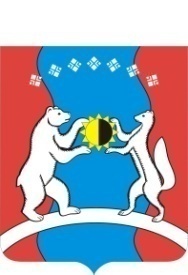 САХА ӨРӨСПҮҮБҮЛҮКЭТЭ«АЛДАН  ОРОЙУОНА»МУНИЦИПАЛЬНАЙТЭРИЛЛИИДЬАһАЛТАТАУУРААХ№ п/пДатаМуниципальные районыВремя и место проведенияОтветственные 1.9 августаТоржественная церемония встречи эстафеты «Знамя Победы» на границе12:00Граница г. НерюнгриСахно И.В.Арсамакова Т.В.Помалейко А.Л.Хрущ Е.И.Бабич О.В.Каргин С.П.2.10 августаТоржественная  встреча эстафеты «Знамя Победы» в МО «Поселок Ленинский»12:00 Сквер им. ДражниковГордиенко С.И.АрсамаковаБабич О.В.Каргин С.П.3.11 августаТоржественная  встреча эстафеты «Знамя Победы»  в МО «Город Алдан»12:00Мемориал СлавыБугай А.Л.Арсамакова Т.В.Хрущ Е.И.Бабич О.В.Каргин С.П.5.13 августаТоржественная  встреча эстафеты «Знамя Победы в МО «Поселок Н-Куранах»МО «БЭНН» с. Хатыстыр12:00 Аллея Героев п. Нижний-Куранах14:00КСК с. Хатыстыр.Потапов Е.Е.Прокопьев Н.Д.Арсамакова Т.В.Бабич О.В.Каргин С.П.6.15 августаТоржественная  встреча эстафеты «Знамя Победы» в МО «Город Томмот», 14:00Обелиск СлавыЗаверюха А.В.Бабич О.В.Каргин С.П.Мулдуянов Г.С.7.16-18 августаТоржественная  встреча эстафеты «Знамя Победы» в МО «Город Томмот», 20:00 оздоровительный лагерь «Берег Дружбы»Заверюха А.В.Помалейко А.Л.Хрущ Е.И.Бабич О.В.Мулдуянов Г.С.8.20 августаТоржественная церемония передачи эстафеты «Знамя Победы» на границе12:00 граница Сахно И.В.Арсамакова Т.В.Помалейко А.Л.Хрущ Е.И.Бабич О.В.Мулдуянов Г.С.